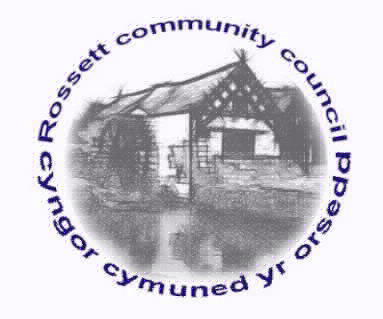 Rossett Community CouncilMeeting on Wednesday 21st July 2021MINUTES
Declarations of InterestMembers were reminded that they should declare the existence and nature of any personal and or prejudicial interest in the business of this meetingPresent: Councillors: Cllr. A Parrington (Chair), Cllr H Maurice-Jones, Cllr L Todd, Cllr P Morris, Cllr J Fortune, Cllr P Roberts, Cllr M Gledhill, Cllr H Jones, Cllr A Steven, Cllr N Roberts, Cllr M Woods and Cllr L Rowland.Other: Sian Hatton-Jones, Stephen Hatton and Nicola Morris.23.	Apologies for absence:   Cllr T Sexton and Cllr C Parker.24.	Declarations of InterestDeclarations of interest were made by:Cllr H Maurice-Jones and Cllr P Morris regarding issues with Hwb Yr Orsedd due to a conflict of interest.Cllr P Roberts regarding any Planning issues due to a conflict of interest.25.	Approval of the Minutes of 16th June 2021.26.	Crime ReportMay	17Violence & Sexual Offences	9Anti Social Behaviour	4Public Order	1Burglary	1Other Theft	1Other Crime	1The Clerk advised that PCSO Davies had forwarded a written report containing the following:We’ve carried out quite a bit of speed monitoring in the village this month, thankfully hardly any vehicles were speeding.  We carried out a Grab A gripe session engaging with Post Office customers at the Presbyterian Church meeting room on 2nd July which was successful, we managed to engage with a few members of the community about their “gripes”.We have used some of the target hardening equipment you kindly purchased, it was given to an elderly lady who was feeling quite vulnerable so we hope this has gone some way in reassuring her.We are continuing to carry out regular patrols around the areas in which there are issues. Frustratingly people are still putting things on social media rather than reporting it to the Police, as you are aware we do not monitor social media and also we cannot just go off reports on social media. As stated previously in order to progress matters and take positive action re drug dealing / ASB / and other crime trends etc. we need community intelligence to support our targeted patrols, stop searches and warrants. So please forward on any information that you may be told within the community and please encourage people to use the online reporting system or 101. The offer is still there to meet with anyone who wishes to have a walk around the area, please just get in touch.27.	Representation's from General PublicMrs Hatton-Jones had previously requested to address the meeting.  She stated, “a number of years ago The Community Council set aside a budget of £3,000 for the Hwb development, then in Sept 2019 at the request of the Hwb Board the remaining £646 was handed over for their use. I understand from spending figures the Clerk provided a little while ago that so far, RCC has spent over £4000 on the Hwb development in addition to the grants”.  She queried if there is a budget   Cllr Parrington confirmed that the current process was for any items of expenditure to be considered at meetings on a case by case basis.  There had been several successful bids for grants but these had predominantly been on a 70/30 match funded basis.  An amount had been set aside in the three-year plan however, that related to the replacement of play equipment should the Hwb be developed and the play area redesigned. Mrs Morris had previously requested to address the meeting.  She gave a summary of the currently position of Rossett Scouts following the passing of Phil Bentley who had not only been a main driver of Rossett Scout group but also the wider Scouting family. There had been a couple of meetings with parents and there were enough offers of support to recommence with Beavers and Cubs however, additional volunteers were required to be able to offer a facility for Scouts.  It was requested that RCC use their social media to try to promote a request for more volunteers, along with the Community Agent distributing some leaflets to her clients and this was agreed.  It was also requested that Cllr Jones make reference to the current situation in his Essentials report.  Mrs Morris pointed out that many people don’t know where the scout hut is so requested support to erect some signage.  Following a debate, it was agreed that subject to permission from the Housing Department who are responsible for the land at the front of the hut and agreement from the Conservation Officer, this was acceptable.The Clerk advised that she had been corresponding with David Jones from the Scout group in respect of ground maintenance and the donation request.  As the facilities had been unused for over 12 months the area was now overgrown so the Clerk had offered to use social media to get together a group of volunteers to assist with clearing the grounds.  There had also been discussions regarding the donation request from financial year 2020/21 of £1,200 which as of yet hadn’t been paid.  Mr Jones advised that as there had been no meetings to raise subs or opportunities for fund raising the account was low and a bill for just under £1,500 had been received for annual subscriptions.  He therefore requested the donation in order to give the group the opportunity to pay the annual subs without emptying the bank account.  Following a debate, it was agreed that general donations should not be used for such aspects as subscriptions however, the group required some assistance to enable them to get back onto their feet and it was identified as a key group within the village.  Cllr P Roberts suggested increasing the donation to meet the costs of the invoice as a one-off payment and this was unanimously agreed.  Action:  Clerk to process donation.28.	Matters ArisingHwb Yr Orsedd – The Clerk confirmed that a meeting had been held and discussions continue with the Planning Officer regarding the redesign.  An advert and role profile had been produced for the additional Board member vacancies and would be advertised with a closing date at the end of August.  The main issue now related to the requirement for a much awaited public meeting.  It was hoped that this could be held at the beginning of September at the park and would be a joint meeting facilitated by RCC and Hwb Yr Orsedd.  This would allow attendees to view and comment on the new design prior to submission of the planning application along with addressing any additional queries raised by members of the public.  It was hoped this could address some ‘myths’ and give all the opportunity to raise issues whether supportive or not.  It was agreed that it should be a joint meeting and the clerk will look to set a suitable date.  Action:  Clerk to set date for public meeting.29.	Matters to be discussedFund Raising for Church – Cllr Parrington reported that the clock at Christ Church was in need of repair at a cost of £3,400.  Fund raising had commenced and on Tuesday 27th July there would be a coffee morning at the Golden Lion.  He requested that Councillors consider if there are any match funding opportunities through employers or spread the word to assist with fund raising.  Cllr Fortune advised that Nigel Davies at AVOW may be able to suggest some suitable grants so the Clerk was requested to supply his details to Mrs Hatton-Jones.  Cllr Todd advised that Tesco offer support and may be able to supply products for fund raisers and Cllr Fortune added that Asda offer a similar scheme and the Co-op may also be able to offer some assistance.  Action:  Clerk to forward details of AVOW.  Parkside planter – Cllr Parrington advised that he had received a request for a planter to be located at Parkside since the success of the planters at Lavister and Burton last year.  Offers had been received to water the planter but there would be the requirement to purchase an appropriate planter.  The Clerk advised that there are the vouchers for the Carlton Garden Centre which may be suitable.  It was agreed that a suitable planter should be obtained and located at Parkside.Rossett Virtual Festival – Cllr Fortune reported that the Festival Committee are looking to produce a virtual Festival but there is a lot of work involved in the preparation of videos.  Cllr Parrington made a suggestion that the Community Council fund the cost of tables and the Village Hall offer opportunities for local crafters or producers to have a table at a craft event.  The funding for this was agreed.1st Rossett Scout Group – This item had been discussed under Representation from the General Public.Traffic proposal – Cllr Jones confirmed that the traffic order for the proposed one-way system along The Green/Holt Road had been advertised with a closing date of 6th August.  He had queried a number of issues as there appeared to be a lack in clarity with the diagram provided and the traffic priorities and parking restrictions.  The document had also requested objections but had not advised that support should also be submitted.  He had been advised that the format of the documents circulated were a requirement of legislation so could not be amended.  They requested objections so these could be considered and any necessary amendments made.  There was considerable debate regarding the shortcomings of the scheme but Cllr Morris reminded the meeting that this was necessary to address a significant problem at the Holt Road/Chester Road/Co-op junction.  Whilst it appeared this scheme would not resolve all issues it should be considered if it would at least improve the current situation.  It was agreed that Cllr Jones would obtain clarification regarding the scheme and then an email would be distributed regarding the way forward to meet the closing date.  Action:  Cllr Jones to circulate clarification and Clerk to circulate email regarding next steps.30.	ReportsCounty Councillor Jones’ ReportCllr Jones reported that he continued to work with Rossett Focus Group who were carrying out a significant amount of work to disrupt the development on Holt Road.He advised that he was working with WCBC who were looking at a more robust scheme to work with land owners in clearing ditches to alleviate flood risk.  He had also spoken with Highways following a number of complaints regarding the junction of Station Road/Chester Road.  WCBC were due to send a notice to The Alyn advising that maintenance was required on their greenery to improve visibility at the junction.  Cllr Maurice-Jones advised she had already received a number of complaints so had been in contact with the landlord of The Alyn and a small group of volunteers were scheduled to attend on Friday to assist with clearing the area to improve vehicle visibility at the junction.Cllr Jones reported that NRW had been involved with the site of the North West Autograss track but they had been advised that products brought onto the site were not for the creation of the track.  Cllr Morris had also been in contact with WCBC and NRW and there was a continued request for photographs and registration numbers of vehicles attending this site to be reported to NRW.Cllr Gledhill requested an update in relation to the narrow footpath on Holt Road near the Co-op.  Cllr Fortune advised that she had seen officers at the location measuring the path.  There was some concern as it appeared a hedge had been planted outside the wall boundary which further narrowed this problem area.  Cllr Jones would monitor the response from WCBC.Clerk's ReportThe Clerk had previously distributed her report for Councillor's information. The Clerk advised that Cllr Sexton had summited a report.  He had met with Cllr Fortune on a couple of occasions to review the requirements for purchasing in order to achieve hybrid meetings.  It was hoped that orders for the equipment would be made within the next month.  He had also made contact with NMWTRA and they were making enquires with the Welsh Government regarding their refusal to allow work to improve the look of the underpass.Cllr Fortune reported that she had attended a Homes and Scrutiny Meeting which reviewed the lessons learnt as a result of the flooding and what went wrong. It had been acknowledged that previous promises made had not been actioned.  A report would be compiled within the forthcoming months and a workshop would be scheduled.Cllr Rowland reported that a local volunteer had co-ordinated the wild flower planting at Greenfields and they had 26 volunteers in attendance.  With the excellent community involvement, it was hoped that this could be developed and Ceri Peacock was now looking into the possibility of seasonal events, the first being the possibility of planting fruit trees/shrubs in the Autumn.  The Community Council were working with the volunteer group to offer support and guidance.31.	FinanceCllr Woods summarised the finance documents for June and these were accepted.  Invoices were approved, as follows:Street Warden’s Disbursements				Clerk’s Disbursements 	Petrol				£54.00			Petrol				£60.30	Fuel				£20.00			Cable Ties			£6.892 Stroke Oil			£9.99			Postage			£2.36				£83.99			2 x Thermos Flasks		£53.98							2 x Gazebo’s			£395.97											£519.50Community Agent Disbursements			Park Warden’s DisbursementsPetrol				£51.75			Petro				£9.00Cards				£14.85			Paint/Primer			£30.00Event Costs			£10.90			Padlock/WD40			£16.97Total				£77.50			Total				£55.9732.	Other Items brought to the Council’s AttentionCllr Todd advised that the hedge near the bus stop opposite Darland School had been cut but the machinery had been unable to get behind the bus stop so this was forcing pedestrians to walk onto the road.  It was agreed that the Street Warden should be asked to attend to resolve the problem.  Action:  Clerk to instruct Street Warden to cut the hedge.Cllr Fortune advised that some of the hedges on Harwood Lane had not been cut for two years and were now narrowing the width of the Lane.  Cllr Jones agreed to review the situation.The Clerk enquired if consideration would be given to holding the next meeting face to face.  Cllr Parrington asked Councillors to email him directly to advise if they have a preference for face to face or continue with a virtual meeting. He felt there should be unanimous agreement to return to face to face at the moment.  Action:  All Councillors to email Cllr Parrington regarding meeting preference.The Clerk advised that she would be absent for the next meeting and would be using some annual leave during the summer holidays so would be working reduced hours.33.	Planning ApplicationsP/2021/0478 – Avalon, Chester Road, Rossett – Two Storey Side Extension and Detached Garage – Issue raised regarding exceeding more than one third in floor area of the original dwelling but no objections.P/2021/0479 – Newlyn, Chester Road, Rossett – Two Storey Side Extension and Detached Garage – Issue raised regarding exceeding more than one third in floor area of the original dwelling but no objections.P/2021/0479 – Ballswood Quarry, Gegin Lane, Llay – Variation of Conditions 01 and 03 of Planning Permission P/2016/0110 To Change Limits of Extraction Within Permitted Quarry Boundary – Previous objections to be resubmitted.P/2021/0611 – Land at Mill Brook Close, Lavister – Outline Application (All Matters Reserved) For Up to 7 Dwellings – Objection to be Submitted due to Flood plain and use of agricultural land.P/2021/0613 – Manor Lodge, Trevalyn Manor, Manor Lane, Rossett – Single Storey Extension and Installation of Roof Lights – Objection to be submitted due to significant changes to listed building and altering the character of the building.P/2021/0614 – Manor Lodge, Trevalyn Manor, Manor Lane, Rossett – Listed Building Consent for Single Storey Extension and Installation of Roof Lights - Objection to be submitted due to significant changes to listed building and altering the character of the building.P/2021/0664 – 2 West Way, Rossett – Single Storey Side Extension – No objections.P/2021/0671 – Tycaed, Broad Lane, Trevalyn, Rossett – First Floor Side Extension and Erection of Boundary Wall and Fence – There was some concern regarding this extension and erection of boundary wall.  It was agreed that Cllr Morris would review and circulate his comments for a decision to then be made.  Action:  Cllr Morris to circulate comments.Date of the next meeting Wednesday 18th August 2021.Signed as a true record:_________________________________	_________________________Chairman						Date            PayeeHewlett PackardZoomViking DirectScottish PowerThe Head GardenerMEGA ElectricalWCBCH2O2Go CartsJoe JohnsonR WallacePurposeInstant InkMonthly chargeStationery (Suspension Files/Paper)Street Lighting ElectricityGround MaintenanceWork to Street LightsMaintenance work to Rossett multi-unitWater CartSinging at Community Agent EventRepair bench outside churchSum £12.4914.3985.61178.46817.805,716.8043.54660.5450.00100.00Chq. No.Debit CardDebit CardDebit CardOn-lineOn-lineOn-lineOn-lineOn-lineOn-lineOn-lineMr C HughesStreet warden’s salary and disbursements969.44On-lineMr R JenkinsPark Warden salary and Disbursements666.53On-lineMiss W PaceAli PickardHMRCClerk's salary and disbursementsCommunity Agent's salary and disbursementsEmployers Tax1,685.801,471.16744.25On-lineOn-lineOn-line